13 января 2023 года прошло родительское собрание в онлайн режиме. На повестке дня:1.Профилактика наркомании2.Профилактика правонарушения3 .ЗОЖ          На собрании присутствовали правоохранительные органы представитель прокуратуры Абдрахманов Арман Серикулы., представитель ГОВД инспектор ГЮП Сая Талгатовна., присутствовал главный специалист по профилактике заболеваний КГП «Поликлиника №1 города Балхаш» Омаров Виталий Александрович. Алкоголизм, курение, наркомания, СПИД. Мы не решим этих проблем, пока не научим подростков говорить нет, пока они не перестанут верить в чудесные сказки тех, кто бесплатно предлагает вечный «кайф». Мы не решим этих проблем, пока остаёмся слепыми и глухими к чужому горю, горю тех, кто уже стал рабом дурмана. Мы не решим этих проблем, пока будем делать вид, что их не существует. А значит, пора говорить, пора действовать, пора бороться....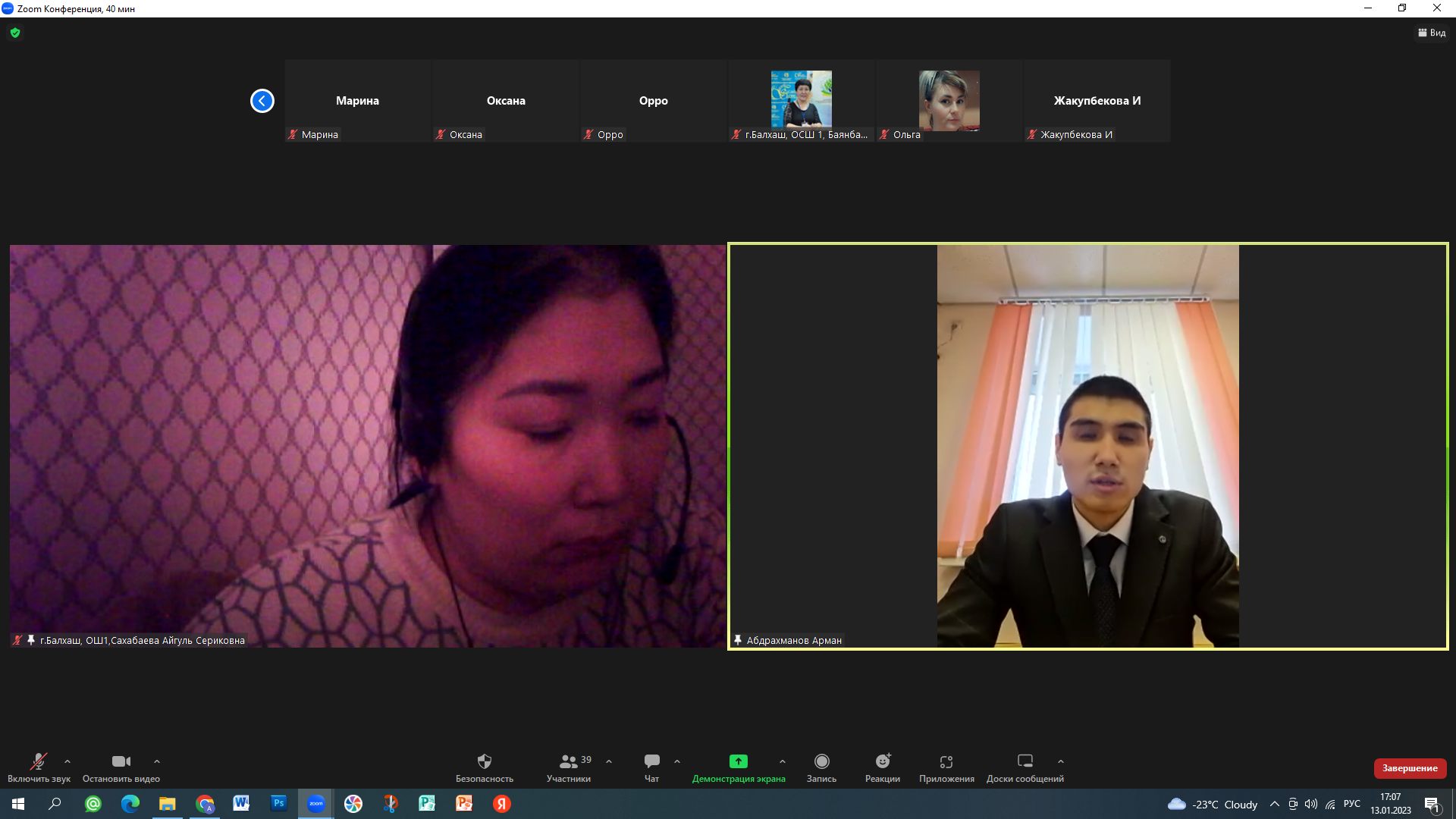 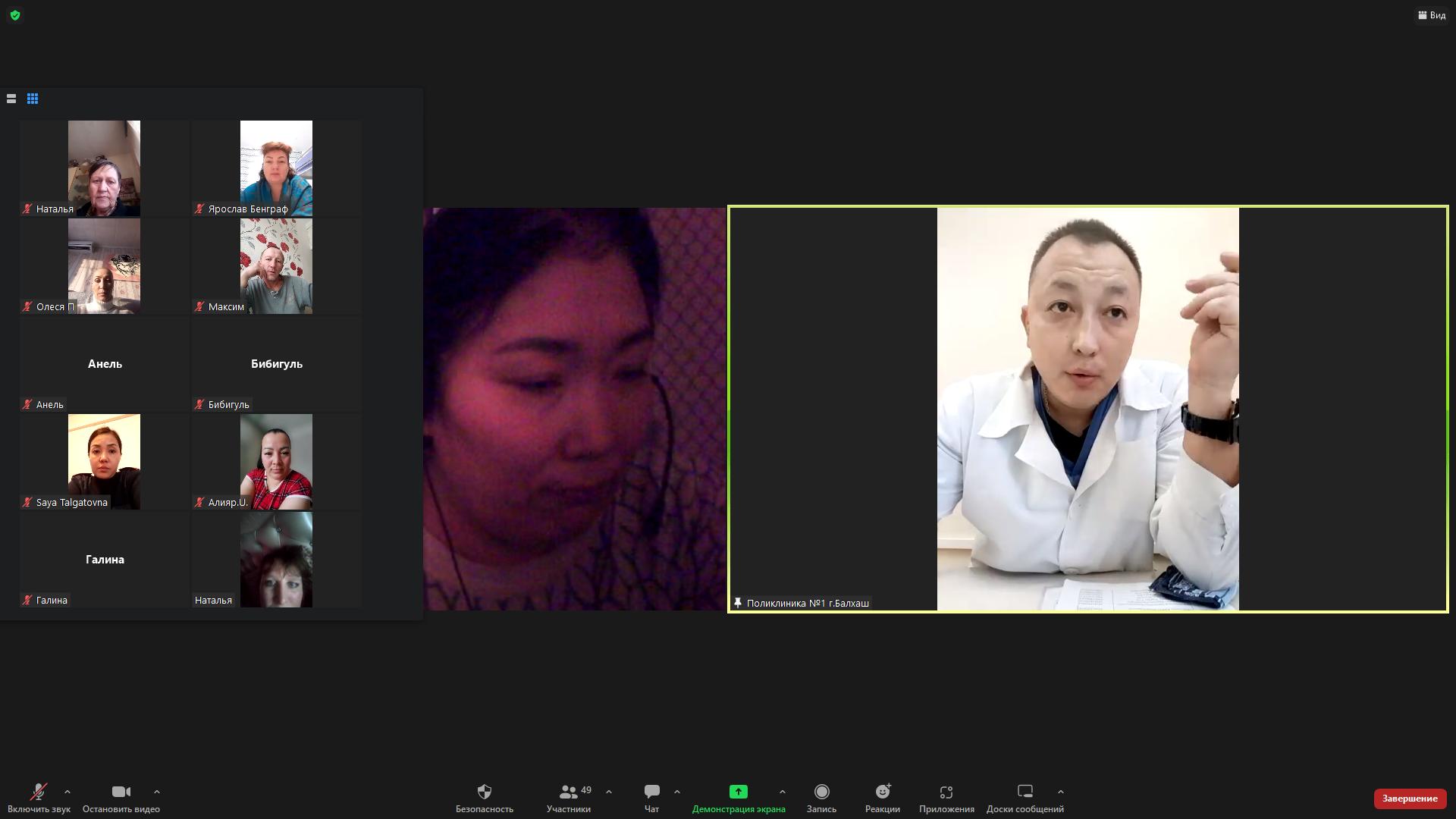 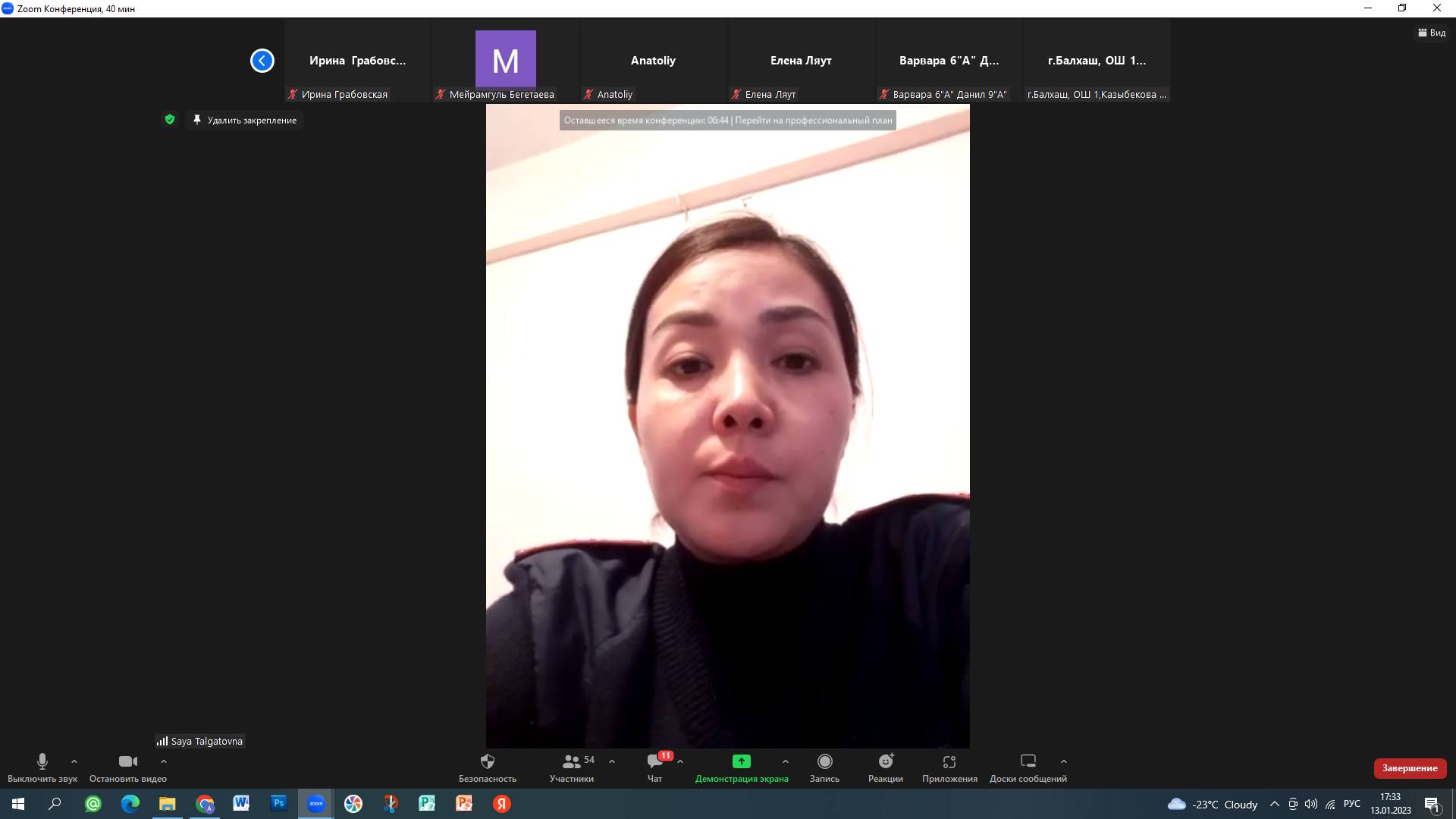 